25.05.2018Newsletter Nr. 8Liebes Kollegium,auf der nächsten Dienstbesprechung (07.06.2018) müssen wir über die Einführung des digitalen Klassenbuches abstimmen, da die Probeversion zum Schuljahresende ausläuft. Macht euch bitte Gedanken darüber, ob wir das digitale Klassenbuch für alle Klassen einführen oder das Klassenbuch in Papierform behalten wollen. Für Rückfragen zum DKB steht euch Kathrin Wüstner zur Verfügung.Schülerinnen und Schüler, die in ihrer schriftlichen Abschlussprüfung (Deutsch, Mathe, Englisch) eine Note geschrieben haben, die zwei Noten oder mehr von der Vornote abweicht, sind nicht dazu verpflichtet, eine zusätzliche mündliche Prüfung abzulegen. Falls eine zusätzliche mündliche Prüfung stattfinden soll, müssen die Eltern einen formlosen Antrag bei der Schulleitung stellen. Dieser sollte möglichst bis zum 04.06.2018 vorliegen.Schönes Wochenende!Mit freundlichen Grüßengez. Natascha Rogge(Schulleiterin)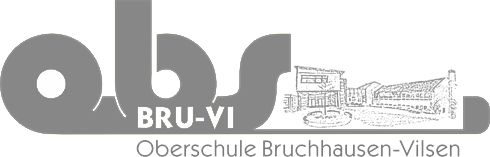 Offene GanztagsschuleAuf der Loge 5 27305 Bruchhausen-Vilsen Tel.: 04252/9090110 Fax: 04252/9090115Email: info-oberschule@obs-bruvi.dewww.obs-bruvi.de